东乡县《北岭乡前进村村庄规划(2022-2035年)》的公示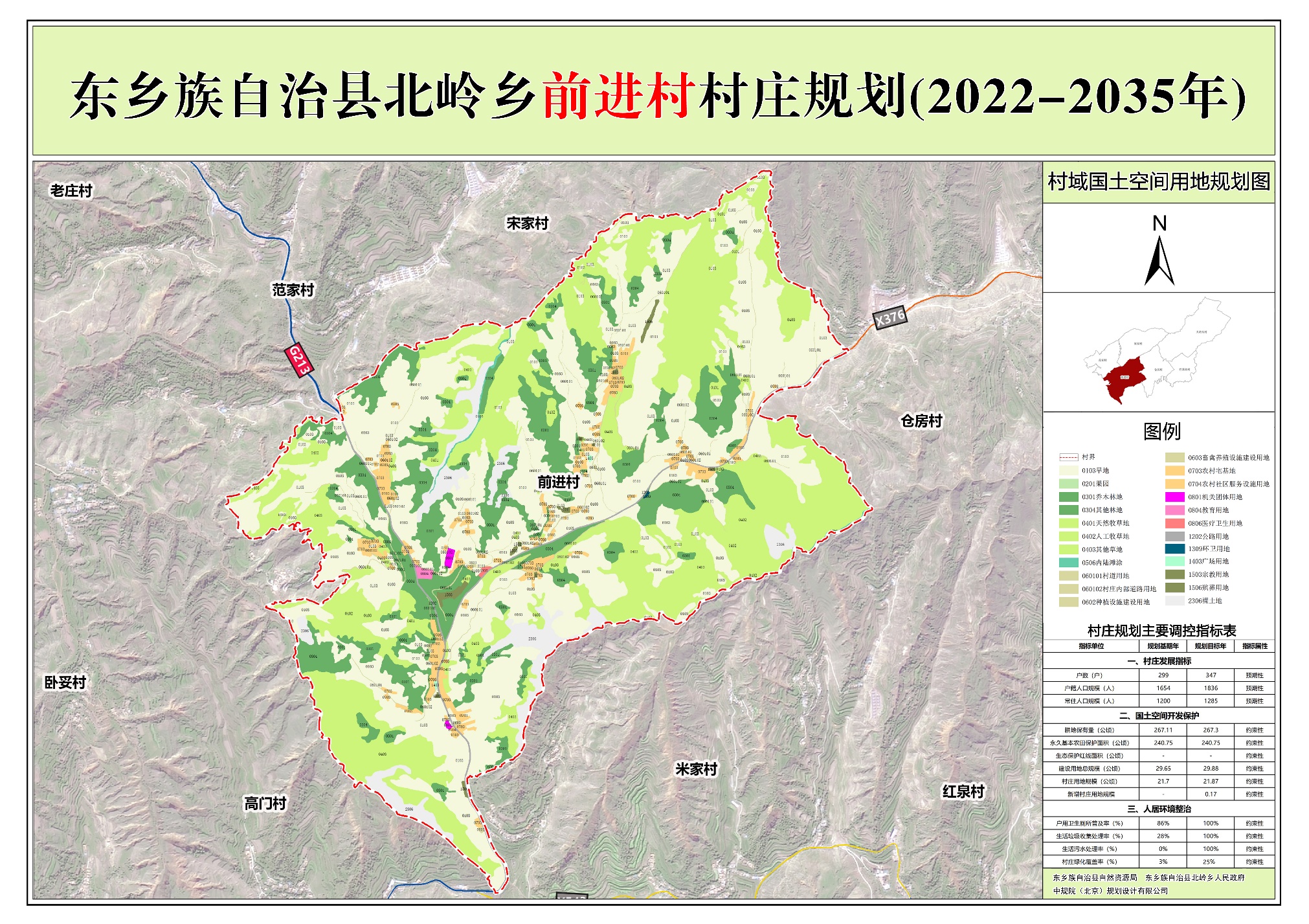 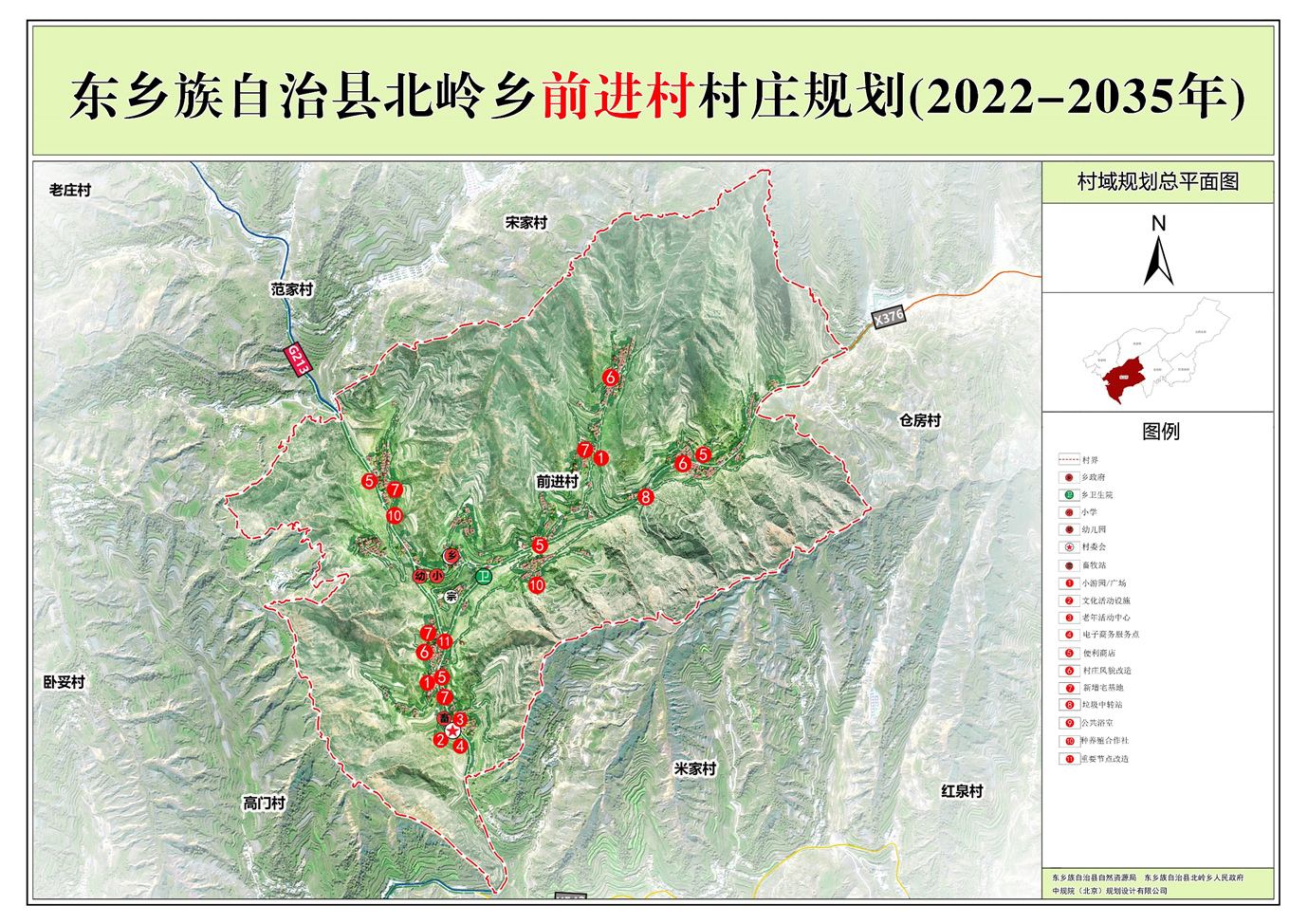 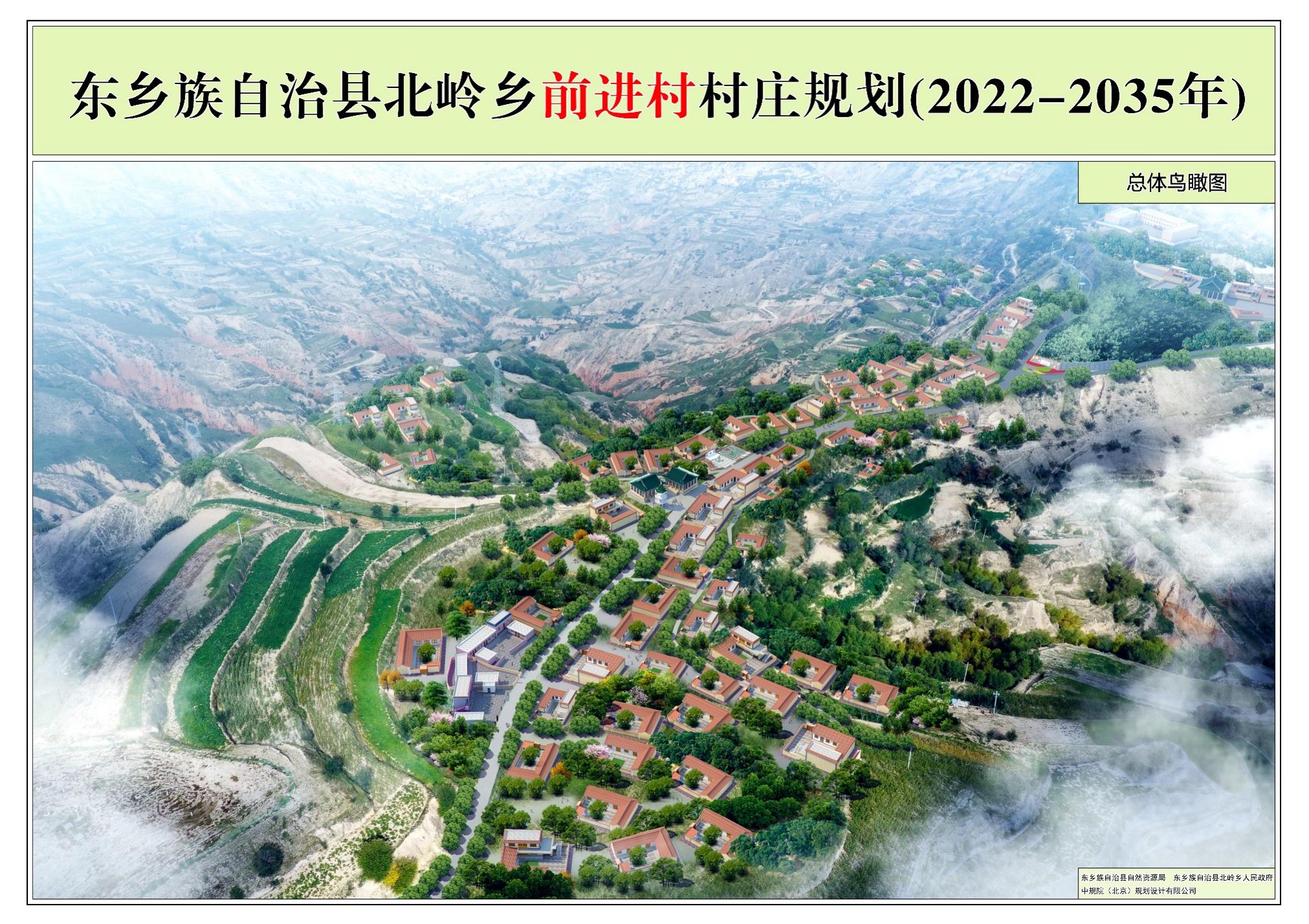 